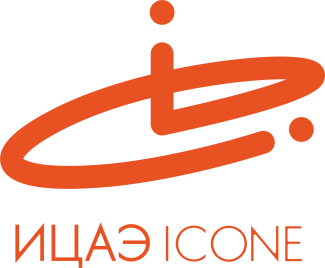 ИНФОРМАЦИОННЫЙ ЦЕНТР АТОМНОЙ ЭНЕРГИИ214000, г. Смоленск, ул. Пржевальского, 4; тел. (4812) 68-30-85www.smolensk.myatom.ru  e-mail: smolensk@myatom.ru#УлыбкаГагарина: День космонавтики в ИЦАЭ12 апреля, в День космонавтики, в Информационном центре по атомной энергии (ИЦАЭ) прошла специальная интерактивная программа «Россия – первая в космосе». Партнёром ИЦАЭ стал Молодёжный центр-музей имени адмирала Нахимова.Её участниками стали школьники со всех районов Смоленской области. Они – активные участники движения «Юные гагаринцы» и победители фотоконкурса #УлыбкаГагарина и #ГагаринМойЗемляк».Участники программы окунулись в историю отечественной космонавтики, благодаря современным технологиям воссоздали события первого полёта человека в космос и, конечно, вспомнили о земляке, покорившим космос, – Юрие Гагарине. Прежде чем самим отправиться в космос на виртуальном космическом корабле, на «солнечной лужайке» ИЦАЭ гости познакомились с экспериментальными макетами и узнали, как проходит  цепная реакция и работает горячая камера, и сделали замеры радиации с помощью счётчика Гейгера. По окончании программы «юные гагаринцы» сразились в космическую викторину, победители которой  получили призы от ИЦАЭ. 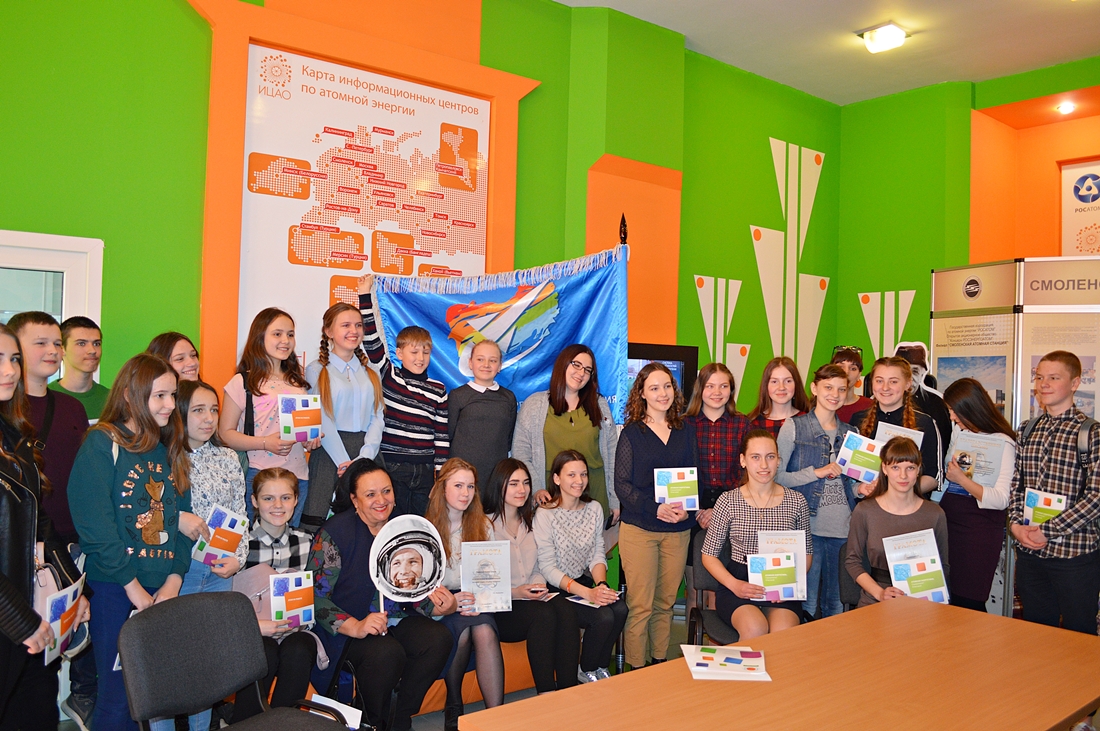 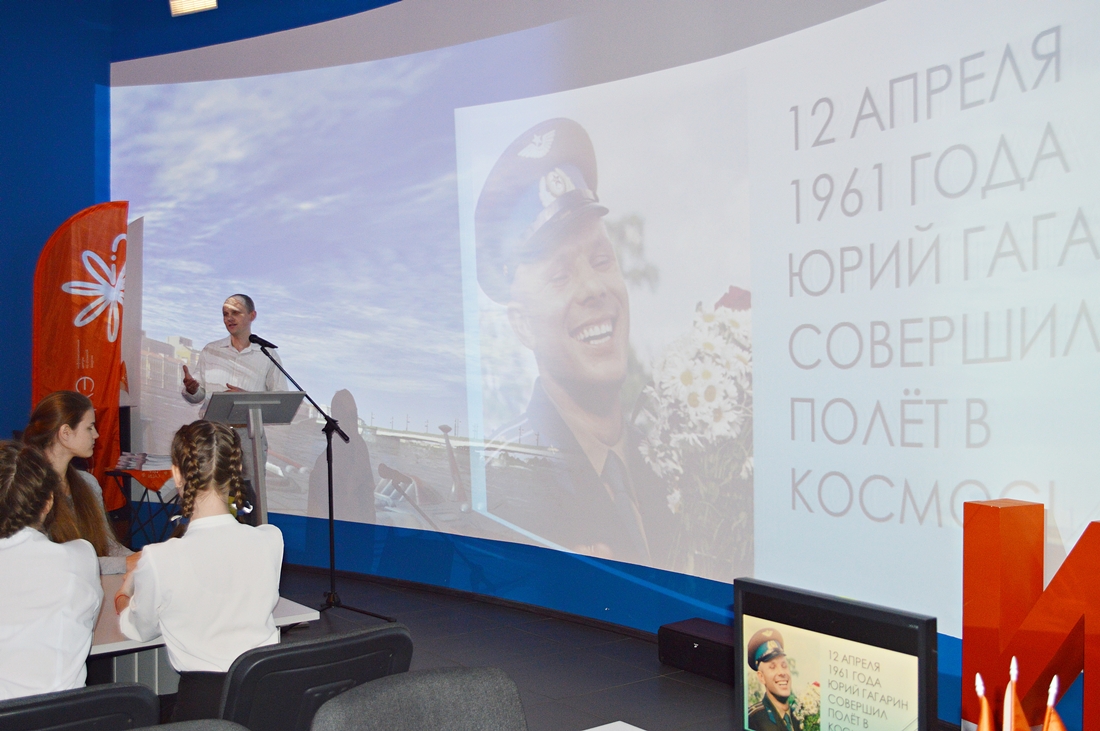 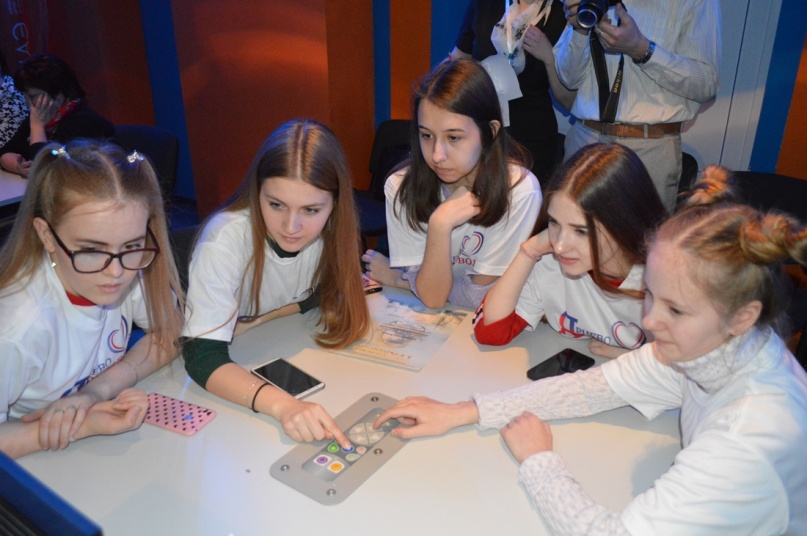 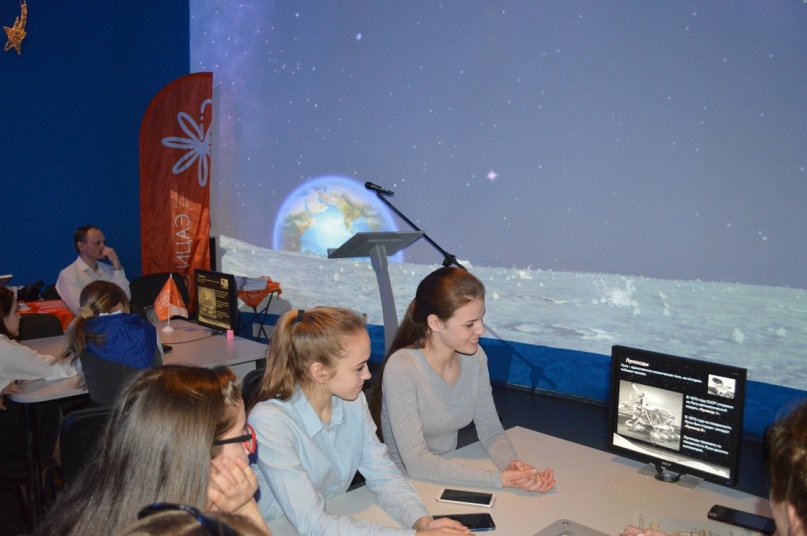 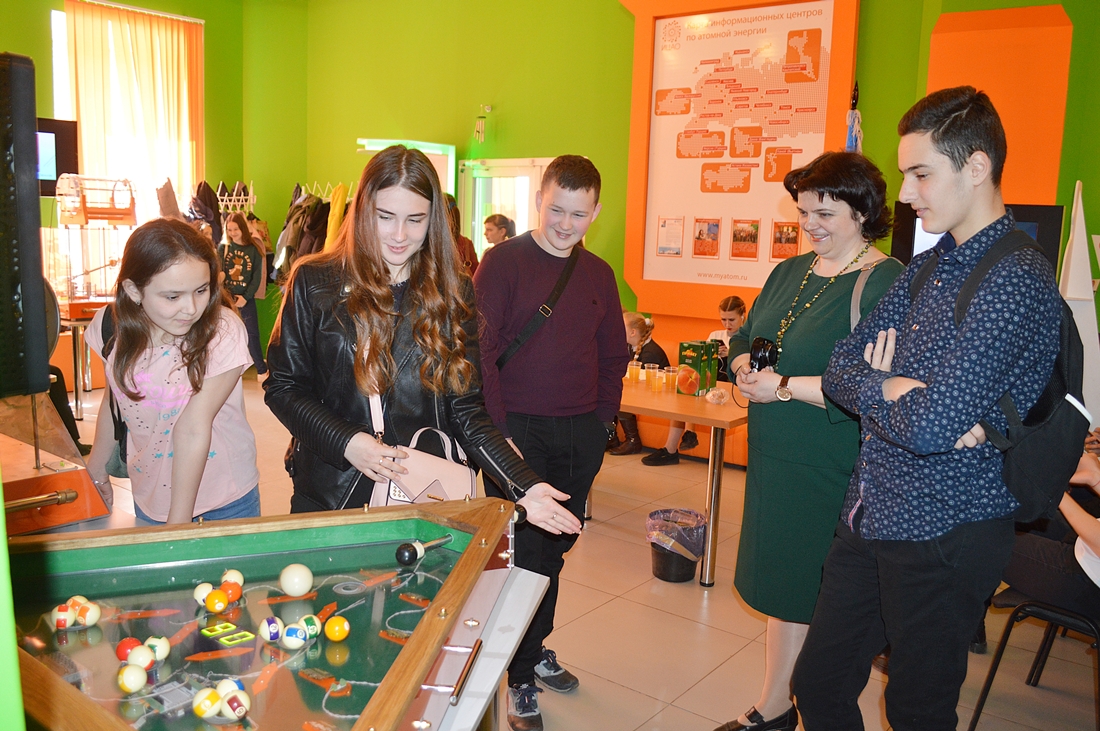 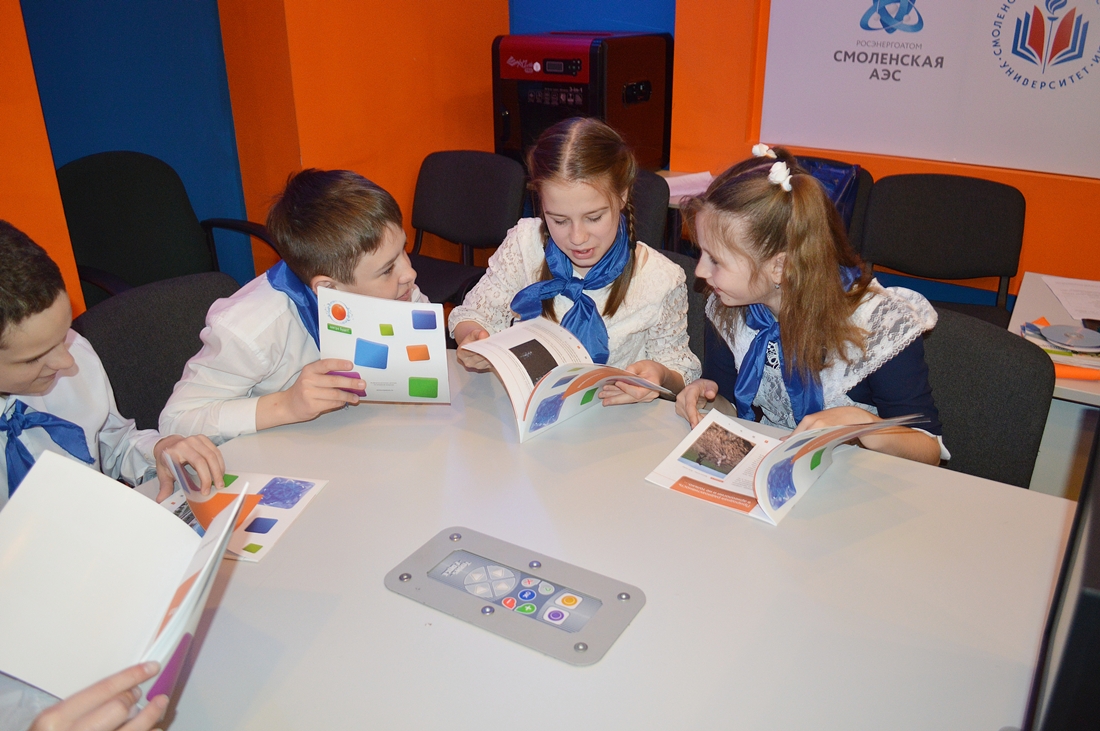 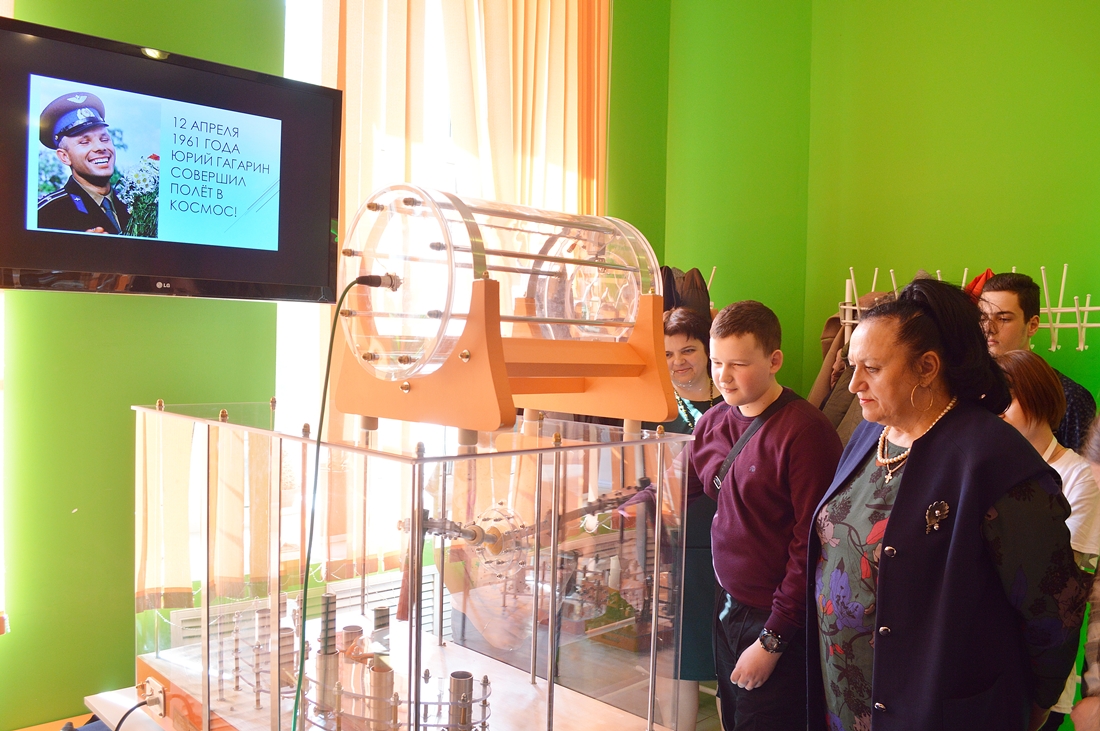 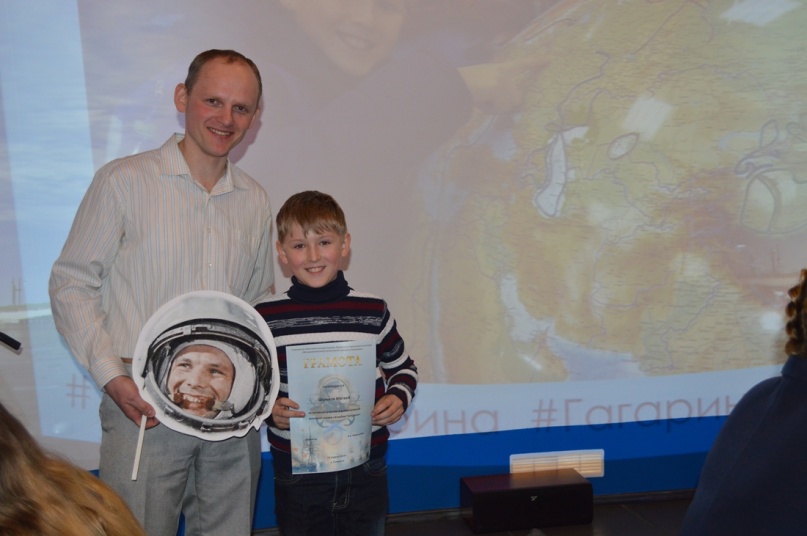 